Развитие тактильного восприятия у ребенка раннего возрастаМировое научное сообщество достаточно давно пришло к выводу о том, что от развития мелкой моторики рук зависит функционирование тех участков коры головного мозга, которые отвечают за речь (устную и письменную). Прослежена прямая связи и с координацией движений, мышлением, вниманием, памятью. Потому так важно развивать тактильное восприятие у ребенка, начиная с самого раннего его возраста.  В младенчестве и раннем возрасте благодаря тактильным ощущениям ребенок общается с окружающим миром, познает его.  Первый опыт тактильной чувствительности накапливается и развивается от прикосновений мамы: во время кормления, ухода, первых игр с погремушкой. Рука, пальцы, ладошки ребенка — едва ли не главные органы, приводящие в движение механизм мыслительной деятельности. Тактильные ощущения позволяют ему мысленно сравнить различные поверхности и удивиться многообразию окружающей его природы. Далее время хаотических физических контактов сменяется намеренным и координированным получением значимой информации об окружающем мире. Всестороннее представление об окружающем предметном мире у ребенка не может сложиться без тактильно-двигательного восприятия, так как именно оно лежит в основе чувственного познания. Чем тоньше тактильные ощущения малыша, тем точнее он может сравнить, объединить или различить окружающие его предметы и явления, то есть наиболее успешно упорядочить мышление. 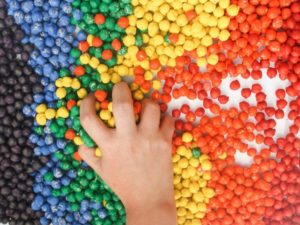 Мария Монтессори считала, что среди многих участвующих в восприятии предмета чувств надо изолировать одно-единственное, чтобы процесс упорядочивания мышления происходил наиболее успешно. Она предлагала детям несколько специальных дидактических материалов, в которых требовалось сравнить какие-нибудь очень похожие предметы с одним отличием. Из этих предметов надо было выстраивать сериационные ряды, находить им пары. В некоторых случаях следовало закрыть глаза, если речь шла, например, о работе с шершавыми табличками, звонками, тепловыми или весовыми табличками. Внимание ребенка фокусируется именно на том изолированном чувстве, которое упражняется. Это явление хорошо знакомо нам, взрослым, например, когда мы слушаем музыку и хотим сосредоточиться на мастерстве ее исполнения: мы невольно прикрываем глаза, как бы изолируя слух. Так же и у детей: чтобы лучше ощутить гладкую или шероховатую поверхность, можно предложить им закрыть глаза, проводя по этой поверхности рукой. Тактильное чувство будет в таком случае утончаться само собой. Не забываем, что самый простой способ познания окружающего мира, — это игра, а потому прекрасный инструмент для развития тактильного восприятия пальчиковые игры.Пальчиковые игры, разработанные на фольклорном материале, максимально эффективны для развития маленького ребенка. Они содержательны, увлекательны, грамотны по своему дидактическому наполнению. Суть фольклорных текстов – действие. Действие персонажей, движение событий создают единственную, удивительную движущуюся стихию жизни.
Важные советы при организации пальчиковой игры:включайте пальчиковые игры в ежедневные занятия с ребенком. При этом не забывайте, что жесты и движения нужно обязательно сопровождать стихотворными словами;перед проведением пальчиковых игр убедитесь в том, что у ребенка ручки теплые (предложите похлопать ручками, потереть ладошками или согреть теплой водой под краном);тексты пальчиковых игр можно не только декламировать, но и петь на народную мелодию;не торопитесь обновлять репертуар: в вашем повседневном активе должно быть не более 2-3 разных игр, новые вводите постепенно, исключая по одной из хорошо знакомых (но через время возвращайтесь к ней).
Используются различные виды деятельности, прямо или косвенно способствующие развитию тактильно-двигательных ощущений: -          лепка из глины, пластилина, теста;-          аппликация из разного материала (бумага, ткань, пух, вата, фольга); -          аппликационная лепка (заполнение рельефного рисунка пластилином); -          конструирование из бумаги (оригами); -          макраме (плетение из ниток, веревок); -          рисование пальцами, кусочком ваты, бумажной «кисточкой»; -          игры с крупной и мелкой мозаикой, конструктором (металлическим, пластмассовым, кнопочным); -          собирание пазлов; -          сортировка мелких предметов (камушки, пуговицы, желуди, бусинки, фишки, ракушки), разных по величине, форме, материалу.Материал подготовила педагог-психолог ОЦДиК Карпузова Л.В.

Литература:Козлова С. А., Куликова Т. А., «Дошкольная психология» 2007 г.
«Дом»- Молоточком я стучу,постукивать кулачками друг о друга- Дом построить я хочу.соединить кончики пальцев обеих рук- Строю я высокий дом,поднять выпрямленные ладони вверх- Буду жить я в доме том.похлопать ладонями«Мышка»Маленькая мышка по городу бежит (шевелить пальцами обеих рук)Глядит во все окошки (сделать бинокль)И пальчиком грозит (погрозить пальчиком)А кто не лег в кроватку (руки сложить под одну щеку)А кто не хочет спать (руки под другую щеку)Такого непослушного я буду щекотать (пощекотать ребенка)«Фруктовая ладошка»Этот пальчик – апельсин,Он, конечно, не один.Этот пальчик – слива,Вкусная, красивая.Этот пальчик – абрикос.Высоко на ветке рос.Этот пальчик – грушаПросит: «Ну-ка, скушай!»Этот пальчик-ананас,Фрукт для вас и для нас.(поочередно разгибают пальчики из кулачка, начиная с большого. Показывают ладошками вокруг и на себя).«Зимняя прогулка»Раз, два, три, четыре, пять(Загибаем пальчики по одному)Мы во двор пришли гулять("Идём" по столу указательным и средним пальчиками)Бабу снежную лепили,("Лепим" комочек двумя ладонями)Птичек крошками кормили,(Крошащие движения всеми пальцами)С горки мы потом катались,(Ведём указательным пальцем правой руки по ладони левой руки)А ещё в снегу валялись.(Кладём ладошки на стол то одной стороной, то другой)Все в снегу домой пришли.(Отряхиваем ладошки)Съели суп и спать легли.(Движения воображаемой ложкой, руки под щёки)«В корзиночке»У девчушки ЗиночкиОвощи в корзиночке (делают ладошки «корзиночкой»)Вот пузатый кабачокПоложила на бочок,Перец и морковку уложила ловко,Помидор и огурец (сгибают пальчики, начиная с большого).Наша Зина молодец! (показывают большой палец)«Детки»Есть у курицы цыпленок,У гусыни есть гусенок,У индюшки – индюшонок,А у утки есть утенок.(большим пальцем поочередно касаются остальных, начиная с мизинца)У каждой мамы малыши,Все красивы , хороши!(показывают пальчики, играя с ними).«Замок»На двери висит замок(соединяем руки в замочек, переплетая пальцы)Кто его открыть бы мог?Покрутили, (поворачиваем замочек, не расцепляя пальцев)Потянули,(раздвигаем ладошки в разные стороны, пальчики по-прежнему сцеплены)Постучали,(ладошки хлопают друг о друга, пальцы при этом остаются в замке)И открыли! (расцепляем пальцы)«Снежный ком»Мы с тобой снежок слепили (Имитация лепки)Круглый, крепкий, очень гладкий,(Гладим кулачок, стучим по нему)И совсем, совсем не сладкий.(Погрозить пальцем)Раз-подбросим,(Имитация руками движений)Два-поймаем, Три- уроним,И сломаем. (Потопать ножками)